YAHARA RIVER CHORUS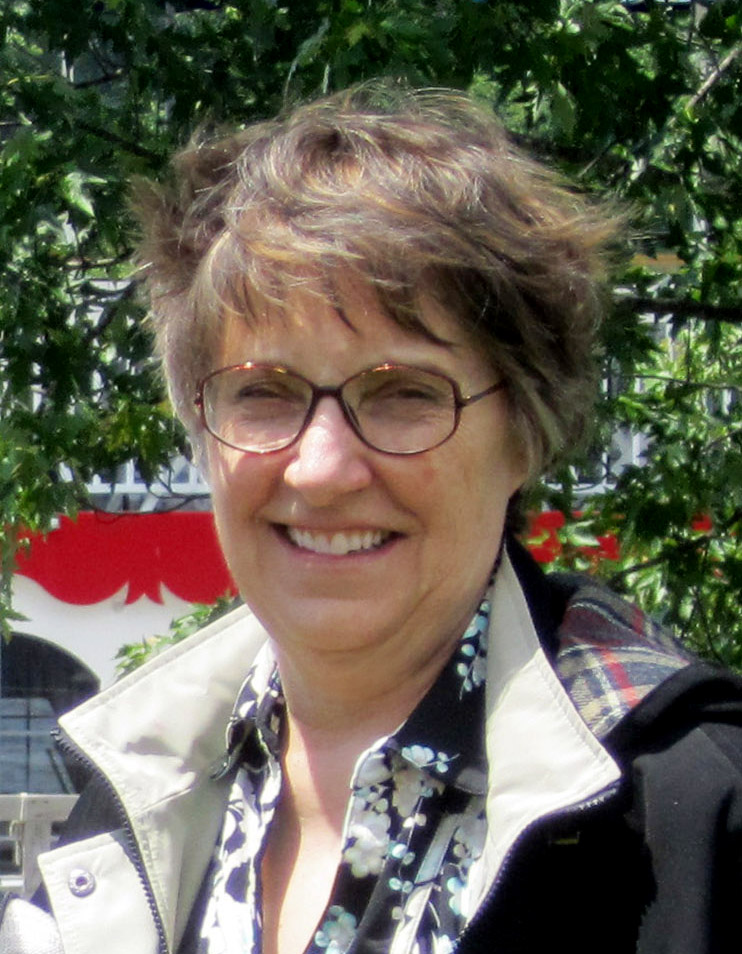 Barbara Schultz … Although she was aware of Sweet Adelines all her life, it wasn’t till 2010 that Barb found an opportunity to become part of this great organization. Besides singing in the lead section, she has taken on the role of Marketing Coordinator for Yahara and has used her graphic arts background to develop a new logo and name tags for the chorus, designed show posters & business cards, manages the Facebook page and is part of a team developing other promotional materials. She also has enjoyed being involved various aspects of the annual YRC shows, including script writing and show coordination. She enjoys the friendship and camaraderie of the Yahara chorus and is excited to be part of this dynamic group. 